СООБЩЕНИЕО возможном установлении публичного сервитута на территории Аксайского района Ростовской области в целях эксплуатации объекта электросетевого хозяйства «ВЛ-10кВ ВЛ-1006 ПС АС-10 2,7КМ »02 ноября 2022 г.В соответствии со статьей 39.42 Земельного кодекса Российской Федерации Администрация Аксайского района Ростовской области извещает о рассмотрении ходатайства публичного акционерного общества «Россети Юг» о возможном установлении публичного сервитута в целях эксплуатации объекта электросетевого хозяйства, 
его неотъемлемых технологических частей ВЛ-10кВ ВЛ-1006 ПС АС-10 2,7КМ, 
в отношении земель, государственная собственность на которые не разграничена, а также земельных участков:61:02:0600002:652, местоположение: Ростовская обл., р-н Аксайский, Грушевское сельское поселение, в 1000 м на юго-запад от ст. Грушевская, ул. Данилова, 1-б;61:02:0600002:571, местоположение: Ростовская обл, р-н Аксайский, в границах плана земель КСП им.Ленина; 61:02:0600002:53, местоположение: Ростовская обл, р-н Аксайский, ст-ца Грушевская, ул Данилова, 2А;61:02:0600002:480, местоположение: Ростовская обл., р-н Аксайский, в границах плана земель КСП им. Ленина, по южной границе граничит по всей его длине с зу, площадью 36,34 га, принадлежащим на праве собственности Лютому Б.А., с запада граничит по западной границе поля № 136, с востока граничит по восточной границе поля № 136 до пограничной лесополосы;61:02:0600002:3052, местоположение: Российская Федерация, Ростовская область, Аксайский район, Грушевское сельское поселение, ст. Грушевская, ул. Данилова, 2Е;61:02:0600002:2734, местоположение: Российская Федерация, Ростовская область, р-н Аксайский, в границах плана земель КСП им.Ленина;61:02:0600002:271, местоположение: Ростовская обл., р-н Аксайский, ст. Грушевская, в 904 м на юго-запад от ст. Грушевская, ул. Данилова, 1-б;61:02:0600002:2674, местоположение: Российская Федерация, Ростовская область, Аксайский район, Грушевское сельское поселение, ст. Грушевская, ул. Данилова, 2Г;61:02:0600002:2673, местоположение: Российская Федерация, Ростовская область, Аксайский район, Грушевское сельское поселение, ст. Грушевская, ул. Данилова, 2Д;61:02:0600002:2672, местоположение: Российская Федерация, Ростовская область, Аксайский район, в границах плана земель КСП им. Ленина, в районе отделения № 3; ООО "Грушевское";61:02:0600002:2667, местоположение: Российская Федерация, Ростовская область, Аксайский район, в границах плана земель КСП им. Ленина, в районе отделения № 3; ООО "Грушевское";61:02:0600002:2642, местоположение: Ростовская область, р-н Аксайский, ст-ца Грушевская;61:02:0600002:2639, местоположение: Ростовская область, р-н Аксайский, Грушевское сельское поселение, в 422 м на запад от автомагистрали М-4 "Дон" 1037 км + 100м справа по ходу километража;61:02:0600002:2638, местоположение: Ростовская область, р-н Аксайский, Грушевское сельское поселение, в 422 м на запад от автомагистрали М-4 "Дон" 1037 км + 100м справа по ходу километража;61:02:0600002:2637, местоположение: Ростовская область, р-н Аксайский, ст-ца Грушевская;61:02:0600002:2590, местоположение: Ростовская область, р-н Аксайский, КСП им. Ленина;61:02:0600002:2589, местоположение: Ростовская область, в границах кадастровых кварталов 61:02:0600002, 61:02:0030106, 61:02:0030104 по объекту "Реконструкция автомобильной дороги "Подъезд от магистрали "Дон" к ст. Грушевская" в Аксайском районе";61:02:0600002:2570, местоположение: Ростовская область, в границах кадастровых кварталов 61:02:0600002, 61:02:0030106, 61:02:0030104 по объекту "Реконструкция автомобильной дороги "Подъезд от магистрали "Дон" к ст. Грушевская" в Аксайском районе";61:02:0600002:2569, местоположение: Ростовская область, р-н Аксайский, ст-ца Грушевская, ул Данилова;61:02:0600002:2440, местоположение: Российская Федерация, Ростовская область, Аксайский район, ст-ца Грушевская, с/п Грушевское;61:02:0600002:2117, местоположение: Российская Федерация, Ростовская область, Аксайский район, Грушевское сельское поселение, ст. Грушевской, ул. Данилова, земельный участок 23;61:02:0600002:2092, местоположение: Ростовская область, р-н Аксайский, КСП им. Ленина;61:02:0600002:1670, местоположение: Российская Федерация, Ростовская область, Аксайский район, Грушевское сельское поселение, ст. Грушевская, ул. Данилова, 2В;61:02:0600002:1361, местоположение: Ростовская область, Аксайский район, КСП им. Ленина;61:02:0600002:3260, местоположение: Российская Федерация, Ростовская область, р-н Аксайский, с/п Грушевское, ст-ца Грушевская;61:02:0000000:6664, местоположение: Ростовская область, в границах кадастровых кварталов 61:02:0600002, 61:02:0030106, 61:02:0030104 по объекту "Реконструкция автомобильной дороги "Подъезд от магистрали "Дон" к ст. Грушевская" в Аксайском районе.Заинтересованные лица могут ознакомиться с поступившим ходатайством об установлении публичного сервитута и прилагаемым к нему описанием местоположения границ сервитута по адресу: Ростовская область, Аксайский район, г. Аксай, 
пер. Спортивный, д. 1. Время приема заинтересованных лиц для ознакомления 
с поступившим ходатайством: вторник, четверг с 8-00 до 15-30 (перерыв с 12-00 
до 13-00), 3 этаж, кабинет главного архитектора Аксайского района.Почтовый адрес и адрес электронной почты для связи с заявителем сервитута: 344002, Ростовская область, г. Ростов-на-Дону, ул. Б. Садовая, 49, e-mail:  office@mrsk-yuga.ru.Правообладатели земельных участков, в отношении которых испрашивается публичный сервитут, если их права не зарегистрированы в Едином государственном реестре недвижимости, в течение 15 дней со дня опубликования сообщения могут подать в Администрацию Аксайского района заявление об учете их прав (обременений прав) на земельные участки с приложением копий документов, подтверждающих эти права (обременения прав). В таких заявлениях указывается способ связи с правообладателем земельных участков, в том числе их почтовый адрес и (или) адрес электронной почты. Правообладатели земельных участков, подавшие такие заявления по истечении указанного срока, несут риски невозможности обеспечения их прав в связи с отсутствием информации о таких лицах и их правах на земельные участки.Сообщение о поступившем ходатайстве об установлении публичного сервитута размещено на официальном сайте Администрации Аксайского района (www.aksayland.ru), на официальном сайте Администрации Грушевского сельского поселения (https://grushevskaya-adm.ru/) в информационно-телекоммуникационной сети «Интернет», а также а также в печатном издании Грушевского сельского поселения «Ведомости Грушевского сельского поселения».Документы территориального планирования муниципального образования «Аксайский район», в границах сельских поселений которого устанавливается публичный сервитут, утверждены следующими нормативно-правовыми актами: решение Собрания депутатов Аксайского района «Об утверждении генерального плана Грушевского сельского поселения на 2008-2030 годы» от 24.11.2008 № 389, 
в редакции решения Собрания депутатов Аксайского района от 19.11.2020 № 531.Документы территориального планирования муниципального образования «Аксайский район» в действующей редакции размещены на официальном сайте Администрации Аксайского района www.aksayland.ru в разделе Главная-Экономика-Территориальное планирование и архитектура в информационно-телекоммуникационной сети «Интернет».Документация по планировке территории, рассматриваемой для установления публичного сервитута, не утверждена.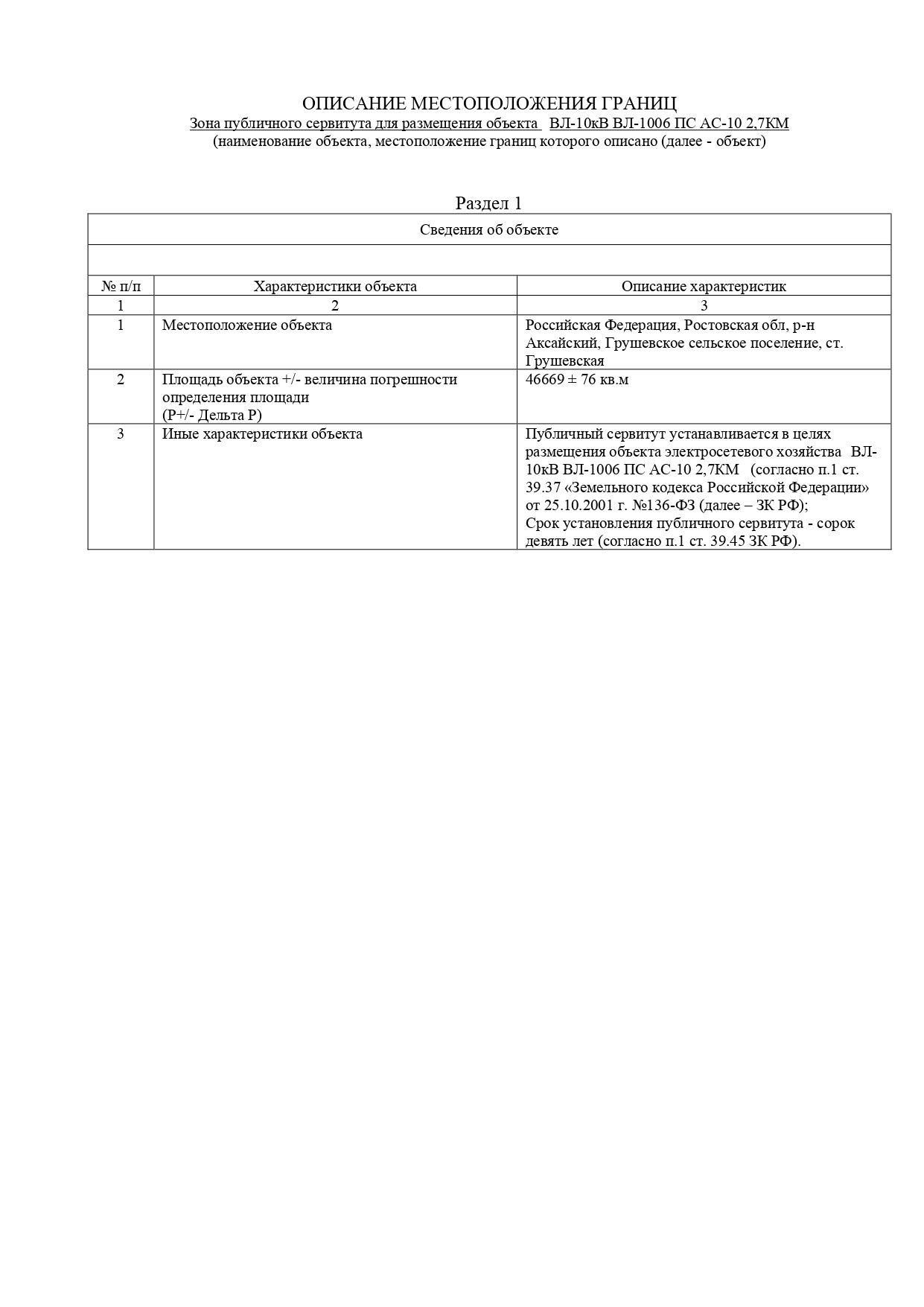 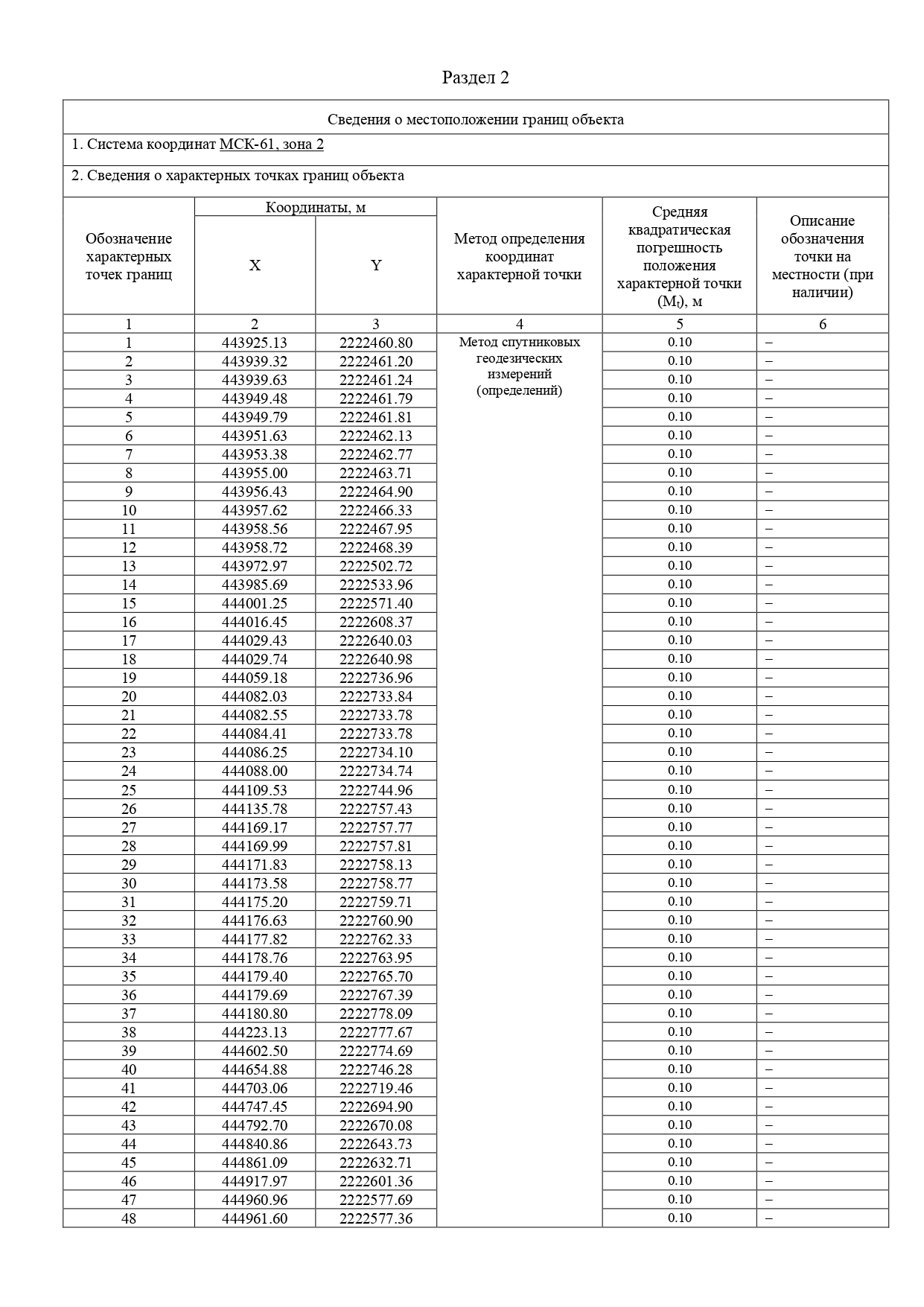 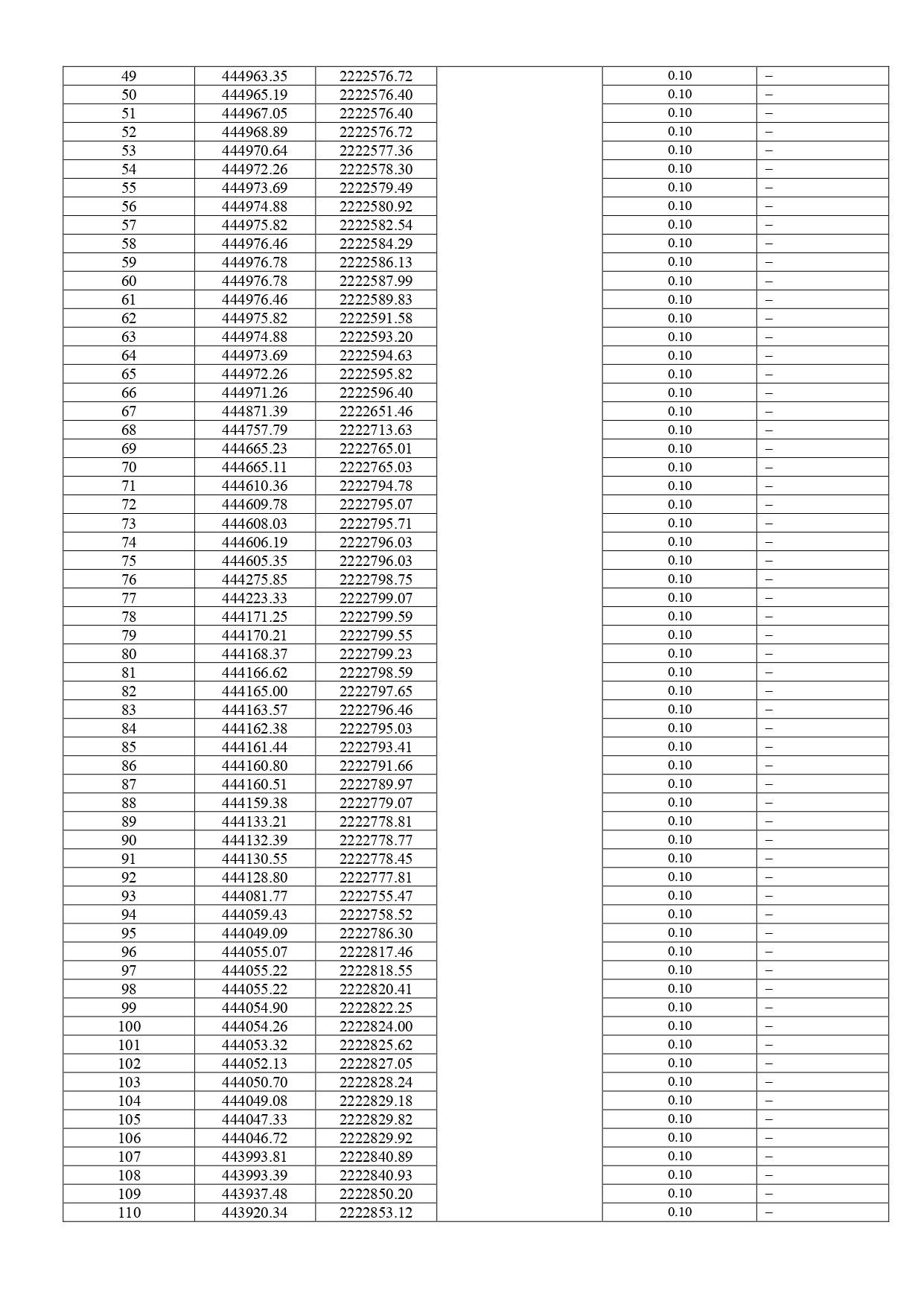 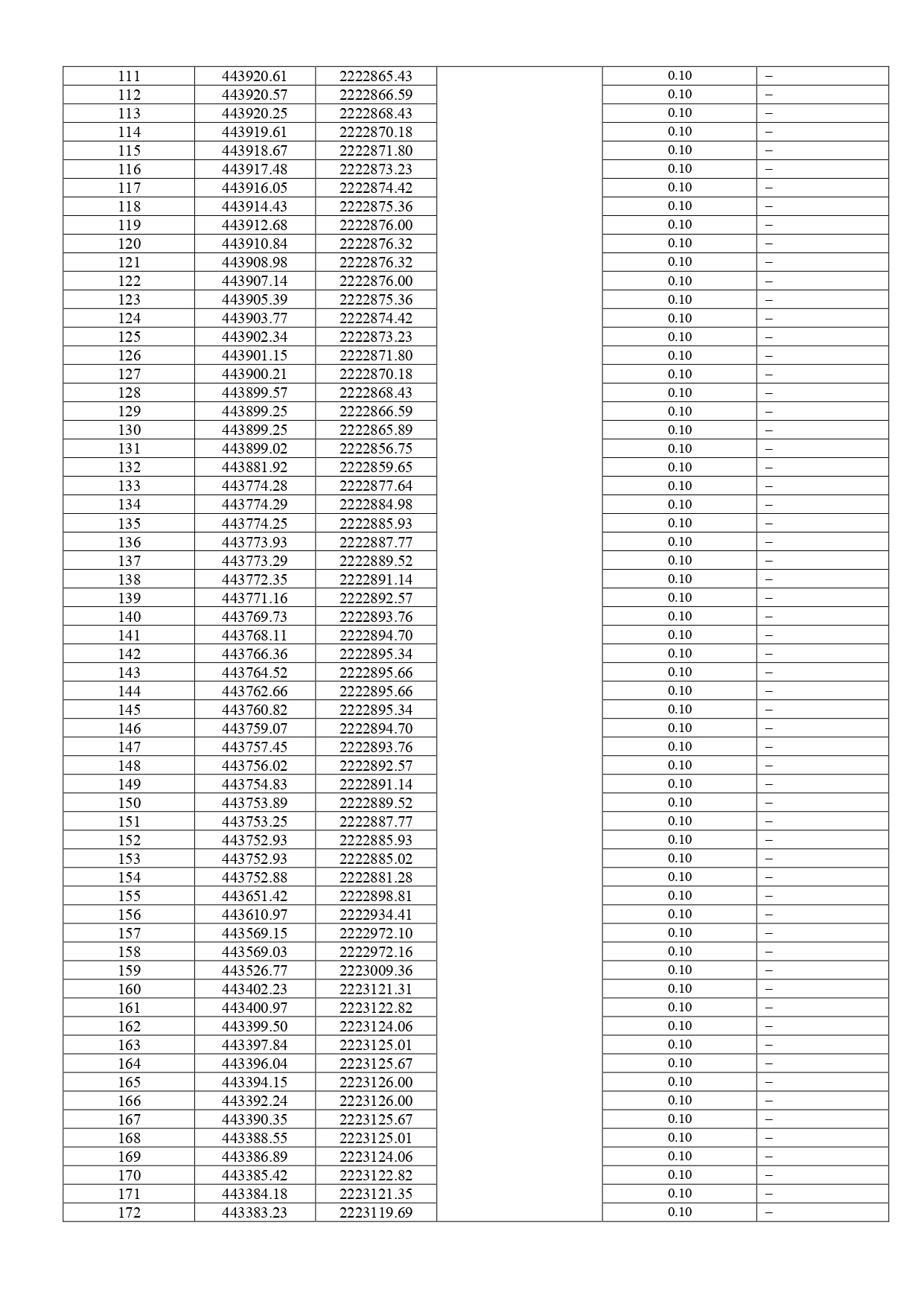 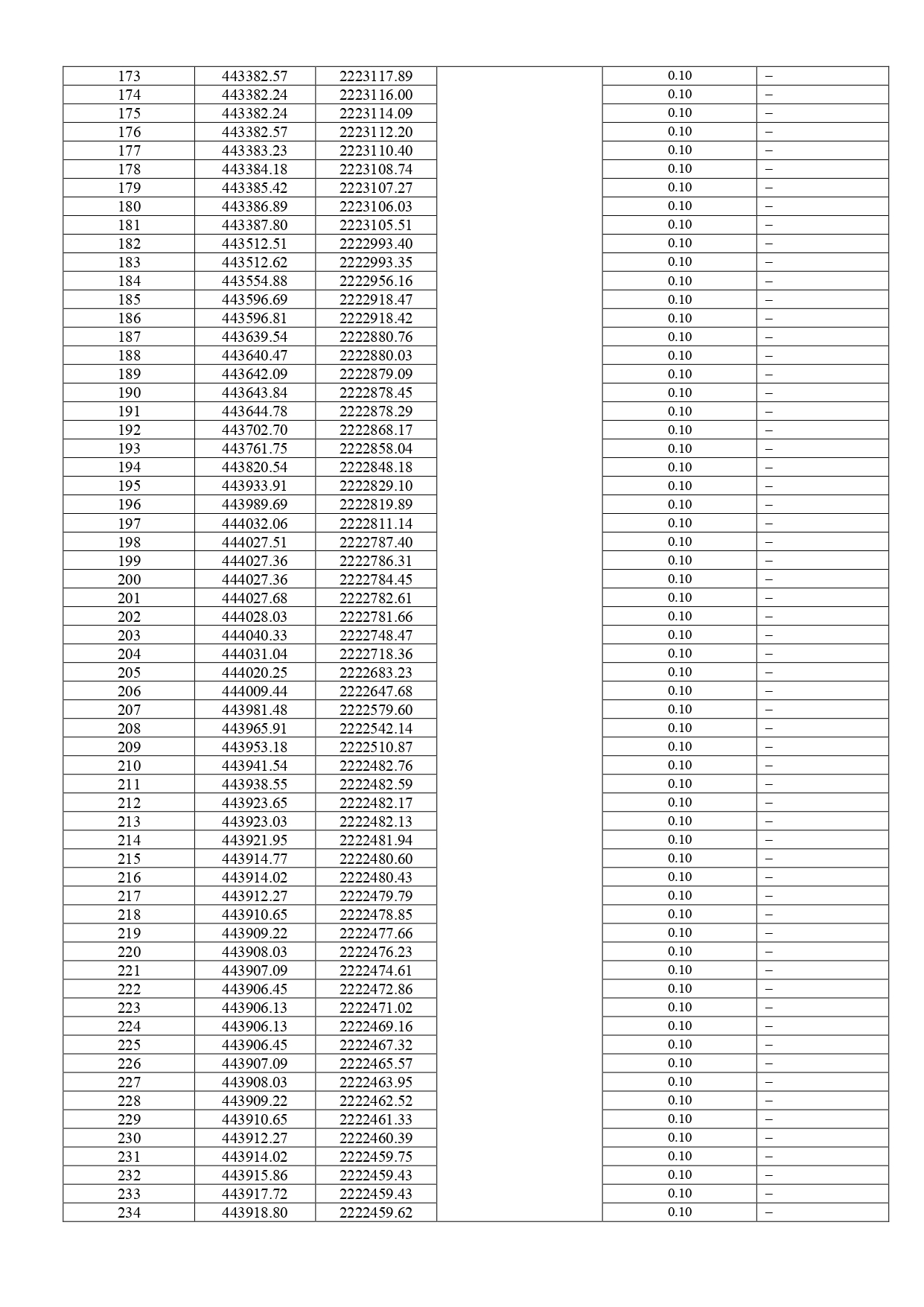 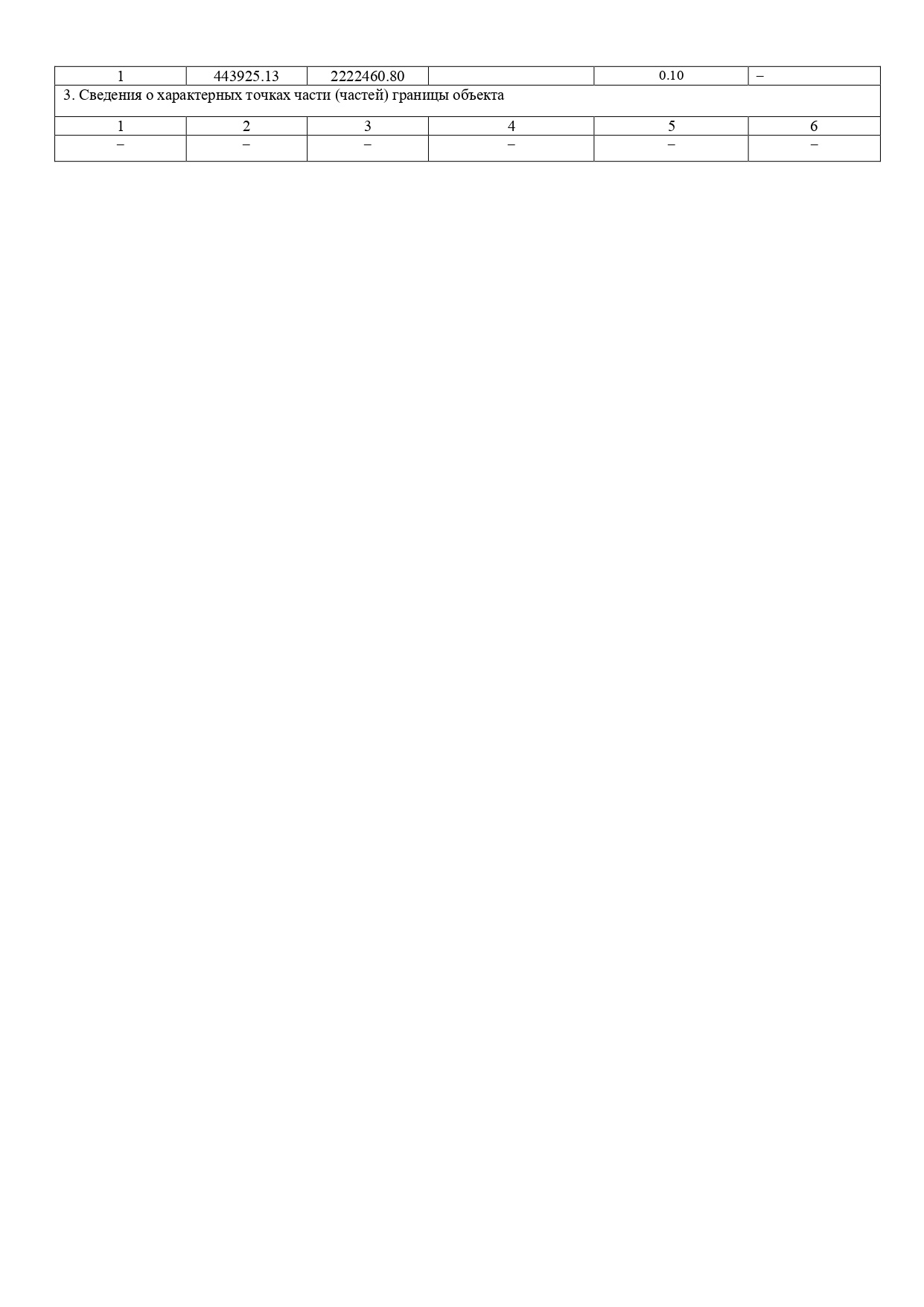 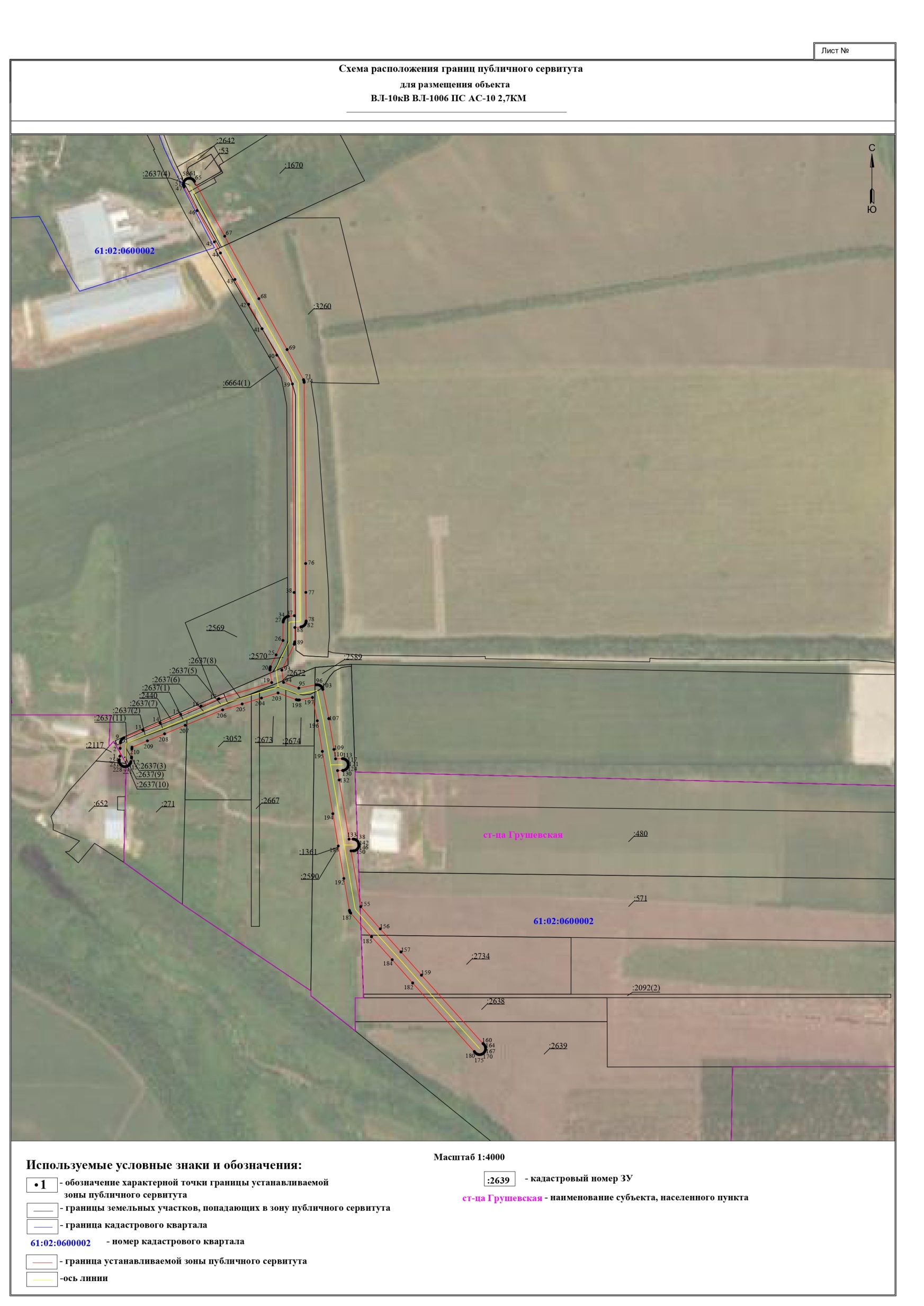 